Положение о благотворительном объединении «Катюша:вяжем для воинов теплые вещи»Общие положенияБлаготворительное объединение «Катюша» является добровольным, самостоятельным, некоммерческим сообществом, объединяющим жителей города (детей и взрослых) на основе общности интересов для реализации общих целей, указанных в настоящем документе.«Катюша» в своей деятельности руководствуется следующими нормативными документами: «Конституцией РФ», «Декларацией прав человека», «Концепцией развития творческой читательской деятельности в условиях детской библиотеки».Клуб имеет свой логотип, который применяется для маркировки изделий «Катюши» 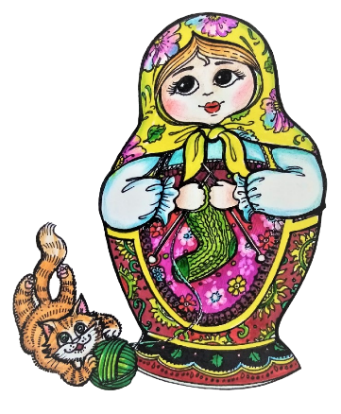 и девиз: «Все в этом мире связано»В рамках, установленных законодательством, клуб свободен в определении своей внутренней структуры, форм и методов своей деятельности. Деятельность клуба является гласной, а информация об её учредительных и программных документах - общедоступной.II. Основные цели, задачи клуба и принципы деятельностиЦели:Безвозмездное изготовление теплых вязаных вещей для воинов СВО;Безвозмездное изготовление теплых вязаных вещей для детей и подростков, проживающих на сопредельных с прохождением СВО территориях;Деятельность по созданию условий для нравственного, интеллектуального, творческого развития участниц клуба;Сохранение и распространение традиционного вида рукоделия – вязания спицами -  среди взрослых и детей.Для достижения данных целей клубное объединение ставит перед собой задачи:Создать условия для изготовления теплых вязаных изделий и передачи их в пункт сбора поддержки бойцов СВО и для детей и подростков, проживающих на сопредельных с прохождением СВО территориях;создать условия для сохранения и распространения традиционного женского рукоделия - вязания спицами;изучать интересы и уровень мастерства участников объединения для организации и координации их деятельности по созданию готовой продукции и проведению встреч;сопровождать встречи участниц объединения громким чтением книг и информации историко-патриотической тематики.Принципы деятельности клубного благотворительного объединения «Катюша» следующие:патриотизм – помощь бойцам СВО, пропаганда любви к Родине, ее народу и истории;доброделание – помощь людям как осознанная жизненная необходимость и один из источников ощущения включенности в жизнь страны, оптимизма и здоровья; сотворчество – обмен опытом, совместное совершенствование навыков вязания, стремление изготовить качественное и красивое изделие из имеющихся материалов;бескорыстие – члены объединения (в соответствии с желанием и возможностями) дарят людям свое время, труд, пряжу для вязания; оказывают материальную поддержку;уважение – в объединении по-семейному добрые и уважительные взаимоотношения между участниками, независимо от возраста, уровня мастерства, вклада в работу;сохранения и распространения народных традиций общения и рукоделия.III. Основные направления и формы деятельностиОсновными направлениями в деятельности клуба являются: информирование населения города о создании и работе благотворительного объединения для привлечения к работе «Катюши» рукодельниц и людей, желающих помочь объединению материально.Приобретение пряжи или прием ее у населения. Подготовка и выдача материалов вязальщицам (возможно и на дому). Приемка изделий, а при необходимости - консультирование по их изготовлению. Передача готовых вязаных изделий для воинов России в пункт сбора помощи на Кирова-2, передача изготовленных теплых вещей для детей и подростков волонтерам, направляющим гуманитарные грузы для населения на территории, сопредельные с прохождением СВО.Организация обучающего направления в работе объединения, привлечение к деятельности «Катюши» людей разного возраста, желающих научиться вязать спицами или улучшить навыки вязания.IV. Членство в объединенииЧленство в объединения не имеет временных и возрастных рамок. Любой человек может оказать помощь деятельности «Катюши» разово или на долгосрочной основе. Вступающий в объединение считается его членом после того, как он принял участие в создании теплых вещей для бойцов на любом этапе сложившейся технологической цепочки: оказание материальной (денежной) помощи, покупка и дарение пряжи, подготовка нитей к работе, изготовление изделий. А также - сдал готовые вязаные изделий и вещи для бойцов СВО  «Катюше» (с условием дальнейшей передачи их в пункт сбора на Кирова-2 или волонтерам, передающим гуманитарную помощь населению.).Вступление и выход из Клуба добровольное, по собственному желанию.Члены объединения имеют право:- принимать участие в его работе; - вносить предложения, участвовать в планировании работы объединения; - привлекать в деятельности объединения новых членов;- воспользоваться поддержкой и  консультациями  участниц объединения, а также специалистов библиотеки.Члены объединения обязаны:- способствовать повышению авторитета объединения; - соблюдать правила пользования детской библиотекой.V. Руководство объединением: осуществляется гл. библиографом Шапкиной М. И.VI. Документация объединенияВ объединении ведется  следующая документация:  - копии документов, регламентирующих деятельность объединения;- тетрадь учета индивидуальных и массовых встреч участников объединения;- таблица учета количества и ассортимента изделий, изготовленных участницами «Катюши» (без указания ФИО изготовителя)- таблица пожертвований на закупку материалов для работы рукодельниц «Катюши» и учета закупок.VII. Прекращение деятельности клуба.Прекращение деятельности клуба осуществляется путём его реорганизации (слияние и присоединение и т.п.) или ликвидации. Решение о реорганизации или ликвидации клуба принимается администрацией библиотеки и руководителем объединения. Ликвидация клуба осуществляется в соответствии с настоящим Положением.